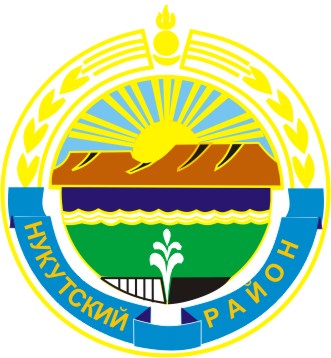 МУНИЦИПАЛЬНОЕ  ОБРАЗОВАНИЕ«НУКУТСКИЙ  РАЙОН»АДМИНИСТРАЦИЯМУНИЦИПАЛЬНОГО ОБРАЗОВАНИЯ«НУКУТСКИЙ РАЙОН»ПОСТАНОВЛЕНИЕот 03 декабря 2014 года                               № 669                                          п.НовонукутскийО проведенииновогодней ярмарки	В соответствии с Федеральным законом от 28 декабря 2009 года № 381-ФЗ «Об основах государственного регулирования торговой деятельности в Российской Федерации», Постановлением Иркутской области от 17 ноября 2010 г. № 284-пп «Об утверждении положения о порядке организации ярмарок на территории Иркутской области и продажи товаров (выполнения работ, оказания услуг) на них и требованиях к организации продажи товаров (выполнения работ, оказания услуг) на ярмарках, организованных на территории Иркутской области», во исполнение мероприятий, предусмотренных ведомственной целевой программой «Развитие торговли в муниципальном образовании «Нукутский район», утвержденной постановлением Администрации МО «Нукутский район» от 13 декабря 2013 года № 664, руководствуясь ст. 35 Устава муниципального образования «Нукутский район», АдминистрацияПОСТАНОВЛЯЕТ:Провести с 22 декабря по 31 декабря 2014 года новогоднюю ярмарку (далее - ярмарка).Определить место проведения ярмарки: площадь возле МБУК «Межпоселенческий Дом культуры  Нукутского района» в п.Новонукутский. Определить время проведения ярмарки: ежедневно с 10.00 часов до 18.00 часов.Ответственным за организацию и проведение ярмарки определить управление экономического развития и труда Администрации муниципального образования «Нукутский район» (Суборова Т.П.)Утвердить состав организационного комитета по организации проведения ярмарки (Приложение № 1).Утвердить План мероприятий по организации ярмарки и продажи товаров на ней (Приложение № 2).Утвердить Порядок организации ярмарки (Приложение № 3).Утвердить Порядок предоставления торговых мест на ярмарке (Приложение № 4).Настоящее постановление опубликовать в газете «Свет Октября», и разместить на официальном сайте муниципального образования «Нукутский район».Контроль за исполнением настоящего постановления возложить на первого заместителя мэра муниципального образования «Нукутский район» Т.Р. Акбашева .       Мэр                                                                                                             С.Г. ГомбоевПриложение № 1к постановлению Администрации МО «Нукутский район»от 03.12. 2014 г. № 669Состав организационного комитетапо проведению новогодней ярмаркиПРЕДСЕДАТЕЛЬ ОРГАНИЗАЦИОННОГО КОМИТЕТА:Акбашев Тимур Раширович, первый заместитель мэра муниципального образования «Нукутский район» ЧЛЕНЫ ОРГАНИЗАЦИОННОГО КОМИТЕТА:- Суборова Татьяна Павловна, начальник управления экономического развития и труда Администрации муниципального образования «Нукутский район»,-  Соколова Вероника Гавриловна, ведущий специалист по потребительскому рынку и защите прав потребителей Администрации муниципального образования «Нукутский район»,-  Изыкенова Ульяна Ильинична, директор МБУК «Межпоселенческий Дом культуры Нукутского района»,-  Иванова Наталья Раисовна, ведущий специалист по земельным вопросам Администрации МО «Новонукутское».Приложение № 2к постановлению Администрации МО «Нукутский район»от 03.12. 2014 г. № 669ПЛАН МЕРОПРИЯТИЙ ПО ОРГАНИЗАЦИИ ЯРМАРКИ И ПРОДАЖИ ТОВАРОВ НА НЕЙ Приложение № 3к постановлению Администрации МО «Нукутский район»от 03.12. 2014 г. № 669ПОРЯДОК ОРГАНИЗАЦИИ ЯРМАРКИПорядок организации ярмарок и продажи товаров на них разработан в соответствии с Федеральным законом от 28.12.2009 года № 381-ФЗ «Об основах государственного регулирования торговой деятельности в Российской Федерации» и Положением о порядке организации ярмарок на территории Иркутской области и продажи товаров (выполнения работ, оказания услуг) на них и требованиях к организации продажи товаров (выполнения работ, оказания услуг) на ярмарках, организованных на территории Иркутской области», утвержденного постановлением Правительства Иркутской области от 17.11.2010 года № 284-пп (далее - Ярмарка).На ярмарке осуществляется торговля следующим ассортиментом продукции:- искусственные ели и елочные украшения,- декоративные и ароматические свечи,- сказочные костюмы и маски,- новогодние игрушки,- подарочно-сувенирная продукция,- подарочные наборы.На ярмарке запрещается реализация пиротехнической продукции и продовольственных товаров.Условия торговли:- наличие вывески с указанием наименования предприятия и места его нахождения, или сведения о предпринимателе, скатертей на рабочих прилавках, единообразно оформленных ценников, специального инвентаря для выкладки товаров, форменной одежды и бейджиков у продавцов с указанием Ф.И.О.;- соблюдение действующего законодательства Российской Федерации, регламентирующего правила продажи отдельных видов товаров;- наличие документов, подтверждающих качество и безопасность продукции в соответствии с требованиями действующего законодательства.Приложение № 4к постановлению Администрации МО «Нукутский район»от 03.12. 2014 г. № 669ПОРЯДОК ПРЕДОСТАВЛЕНИЯ ТОРГОВЫХ МЕСТ НА ЯРМАРКЕТорговые места располагаются в соответствии с утвержденной схемой размещения мест для продажи товаров на ярмарке (далее - схема), включающей разметку, нумерацию мест с учетом обеспечения необходимых условий, свободного прохода покупателей и доступа к местам продажи товаров, а также с учетом законодательства Российской Федерации в области обеспечения санитарно-эпидемиологического благополучия населения, пожарной безопасности.  Предоставление мест для продажи товаров участникам ярмарок осуществляет Администрация муниципального образования «Нукутский район» на основании заявки.Участниками ярмарок являются: юридические лица, индивидуальные предприниматели, граждане.Заявки на участие в ярмарках регистрируются в журнале, в котором указывается дата поступления заявки, регистрационный номер заявки, полное наименование заявителя и его местонахождения (место жительства), фамилия, имя, отчество (в случае, если имеется) контактного лица, телефон.После приема заявок заключается договор на предоставление торгового места в соответствии со схемой.Передача торгового места третьему лицу запрещается.Торговое место должно быть оборудовано в соответствии с требованиями санитарных норм и правил, правил продажи отдельных видов товаров, соответствующим инвентарем, весоизмерительным оборудованием (при продаже весовых товаров).Лица, осуществляющие торговую деятельность на ярмарках, несут ответственность в установленном законодательством порядке за качество реализуемой продукции и нарушение правил продажи и санитарных норм.№ п\пНаименование мероприятийСрок исполненияОтветственные исполнители1Подготовить схему размещения мест на ярмаркедо 10.12.14 годаСоколова В.Г.3Обеспечить наличие при входе на ярмарку вывески с указанием наименования организатора ярмарки, его юридического адреса, режима работы ярмаркиВ период проведения ярмаркиСоколова В.Г.4Осуществлять проверку соответствия занимаемых торговых мест согласно утвержденной схеме В период проведения ярмаркиСоколова В.Г.